 ÁREA EDUCACIONAL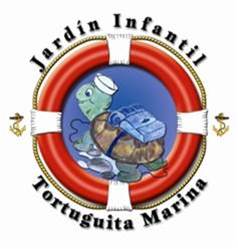 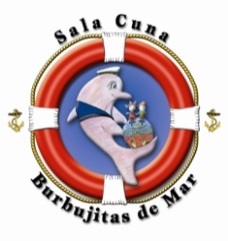 DEPTO. BIENESTAR SOCIALIIa. ZONA NAVAL (T.)PROTOCOLO PLAN DE INTEGRACIÓNOBJETIVO GENERAL:Favorecer el logro de los objetivos de aprendizaje, de todos y cada uno de los niños (as), reconociendo y valorando las diferencias individuales, como una fuente de enriquecimiento de la calidad educativa, creando instancias de integración educativa y recreativa que permitan la participación activa de los niños(as) con NEE.Hacer partícipe a la familia del proceso enseñanza-aprendizaje que se está desarrollando con niños con NEE, con el objetivo de lograr una retroalimentación casa – establecimiento educativo.OBJETIVOS ESPECÍFICOS:Dar a conocer, sensibilizando a la comunidad y equipo educativo, la importancia de integrar e incluir dentro del aula, a niños y niñas con NEE.Establecer estrategias de trabajo y planificación en el aula, para estimular el desarrollo de habilidades y generar las condiciones para que los párvulos progresen en sus aprendizajes. Entregar apoyo educativo específico a los niños/as  con necesidades educativas especiales (NEE), con el fin de brindar un apoyo integral de acuerdo a sus diagnósticos.Crear instancias de contacto permanente entre la Educadora y la familia, para mantener una comunicación de los progresos y avances de los niños(as).Identificar a aquellos niños(as) que presenten NEE en cada sala de actividades.NEE FACTIBLES DE RECIBIR EN SALA CUNA/JARDÍN INFANTIL:NEE Permanentes:Trastornos del Espectro AutistaProblemas motoresHipoacusiaSíndrome de DownNEE Transitorias:Trastornos de la Comunicación SocialTEL simple o mixtoTrastornos sensorialesProblemas motoresHiperactividadDislalias, taquilalia, entre otras.CANTIDAD DE NIÑOS CON NEE POR SALA DE ACTIVIDADES:01 con NEE Permanente02 con NEE TransitoriasEN CASO INGRESO DE NIÑO DIAGNOSTICADO CON NEE:En la situación de que al matricularse un lactante o niño los padres informen que su hijo(a) presenta NEE, solicitar:Antecedentes e Informes Médicos.Completar Anamnesis Interinstitucional.Firmar “Compromiso de los Padres” de entregar Informes en forma periódica de Especialista tratante.Que el Médico o especialista tratante envíe Pautas para el trabajo en Aula para la Educadora de Párvulos.Que el Médico o especialista tratante recomiende jornada de permanencia del niño(a) con NEE.Graduación de las actividades.EN CASO DE DETECCIÓN EN EL ESTABLECIMIENTO DE  NIÑO CON NEE:Entrevista con los Padres.Completar Anamnesis Interinstitucional.Solicitar una evaluación del Médico Pediatra.Firmar “Compromiso de los Padres” de entregar Informes en forma periódica de Especialista tratante.Solicitar al Médico o especialista tratante que envíe Pautas para el trabajo en Aula para la Educadora de Párvulos.Solicitar al Médico o especialista tratante que recomiende jornada de permanencia del niño(a) con NEE.Graduación de las actividades.ORIENTACIONES Y COMPROMISOS GENERALES DE LOS PADRES:Mantener  comunicación permanente con la Educadora de Párvulos para estar en conocimiento de cómo progresa su hijo(a) con los apoyos que se le entregan en el PIE.Revisar las actividades trabajadas en clases y las actividades y tareas que debe realizar su hijo(a) en casa. Interesarse en las actividades realizadas por su hijo(a) en la Sala Cuna y  Jardín Infantil, preguntándole ¿qué hizo? y ¿cómo se sintió? Asistir a las entrevistas con la Educadora de nivel, a las reuniones de apoderados y otras actividades realizadas en el Establecimiento Educacional. Revisar informes entregados por el Establecimiento Educacional. Cuando tenga dudas, inquietudes o requiera mayor información respecto de su hijo(a) con NEE, solicitar una entrevista a la Educ. de Párvulos, quien deberá orientarlo para seguir los pasos adecuados y así resolver dichas dudas.FUNCIONES DEL PERSONAL:La encargada del Protocolo PIE será la Directora del establecimiento, quien tendrá la responsabilidad de verificar y supervisar a través de las reuniones técnicas, que se esté trabajando de acuerdo al PIE. Las Educ. de Párvulos realizarán reuniones de PIE el último día de cada mes, en caso que por motivos de fuerza mayor ésta no pueda ser realizada, se programará para el día más próximo.La Educ. de Párvulos deberá realizar entrevistas periódicas con los padres de niños con NEE, las cuales deben quedar registradas por escritos y archivadas en la carpeta PIE.Durante la Evaluación Diagnóstica, la Educ. de Párvulos deberá observar y registrar conductas en la Bitácora de su sala de actividades, que llamen su atención en relación a comportamientos, desarrollo del lenguaje, habilidades y forma de aprendizajes.Entrevistar a los padres de niños(as) que el Educador detecte una posible NEE, para que ellos coordinen una evaluación con Médico Pediatra y una posible derivación a profesionales especialistas.PAUTAS DE COTEJO:Los niños(as) que ingresen, serán evaluados con Pautas de Diagnóstico existentes en cada establecimiento. Posteriormente a los informes y pautas de los Profesionales a cargo, se graduarán las actividades y evaluaciones de acuerdo a sugerencias enviadas.                                                                                    Fecha: _____/_____/_____ANAMNESISI.- Identificación:III.- Historia familiar:      1.- Núcleo familiar:II.- Identificación del grupo familiar:a.- Padre: b.- Madre:   c.- Otro:   d.- Hermanos:   6.-.Antecedentes  morbido familiares:8.	Relaciones afectivas de la familia:  IV Historia Personal:1.- Historia Pre-Natal:Tipo de embarazo: 2.- Historia Peri-Natal:Tipo de parto:		Presentación:	Cefálica:   __________   Podálica:    __________ Transversal:   ___________  Uso de anestesia:  	Espinal:   ___________   General:    ___________  Uso de anestesia: Coloración:  3.- Historia Post-Natal:Dificultades del recién nacido:   (hasta los 3 meses)  4.- Desarrollo Psicomotor:Dificultades actuales:Presenta: 5.- Lenguaje: Iniciación:	Comprensión: Expresión:	6. - Antecedentes mórbidos:7.- Enfermedades sensoriales:    8. - Personalidad OBSERVACIONES:PERSONA QUE RESPONDE: _____________________________________________________________________				______________________   	     FIRMA APODERADO				    FIRMA EDUC. PARV.______________________DIRECTORA    COMPROMISO PADRES CON HIJOS CON NEEYo (papá/mamá del menor)  _____________________________________ (nombre del niño(a) __________________________ que asiste a la Sala Cuna/Jardín Infantil _____________________ en conocimiento de las Necesidades Educativas Especiales que mi hijo/a presenta me comprometo a:Presentar todos los documentos o informes de profesionales a los que ha asistido mi hijo/a por la NEE que presenta. En caso de no haber asistido a un profesional, me comprometo a solicitar diagnóstico a éste y presentarlo en el J.I. Asistir a las entrevistas con las Educadoras con el fin de evaluar el desarrollo del alumno. Si no es posible asistir informar con anterioridad   y agendar una nueva entrevista.Entrevistarse brevemente con la Educadora por lo menos una vez al mes o con mayor frecuencia si lo estima conveniente.Mantener un trato cordial y respetuoso con todos los integrantes del Jardín Infantil “Tortuguita Marina”.Seguir  el  lineamiento  y  las  instrucciones  que  brinden  cualquiera  de  las Educadoras, con el fin de afianzar y mantener  las estrategias que ellas hayan desarrollado en el jardín.Colaborar activamente en las diferentes actividades que se realicen en el Jardín Infantil “Tortuguita Marina”.________________________				______________________              EDUCADORA          			                      	   APODERADO______________________DIRECTORAFECHA:ENTREVISTA EDUCADORA-PADRES CON NIÑOS/AS CON N.E.E. FECHA ENTREVISTA	:__________________________________________NOMBRE NIÑO		:__________________________________________NIVEL				:__________________________________________PADRES			:__________________________________________				:__________________________________________DIAGNÓSTICO		:__________________________________________				___________________________________________PROFESIONALES TRATANTES:				___________________________________________				___________________________________________				___________________________________________TEMAS A TRATAR		:__________________________________________				___________________________________________				___________________________________________				___________________________________________				___________________________________________ACUERDOS TOMADOS	:______________________________________________________________________________________________________________________________________________________________________________________________________				______________________              EDUCADORA          			                      	   APODERADO______________________DIRECTORANombre:F .de Nacimiento    Lugar:Edad cronológica: Rut:Domicilio:Situación: Matrimonio legalUnión libreJuntos Separados¿Con quién vive el niño/a?Situación del niñoLegitimo:Adoptado:Otros:Nombre completo:Rut:              Edad: Estado civil:Estudios:Profesión  u oficioOcupación actual Lugar de trabajoDirección :Teléfono:Previsión Salud:Nombre completo:Nombre completo:Rut:              Edad:               Edad: Estado civil:Estudios:Profesión  u oficioOcupación actual Lugar de trabajoDirección :Teléfono:Previsión Salud:Nombre completo:Rut:              Edad: Estado civil:Estado civil:Estudios:Profesión  u oficioOcupación actual Lugar de trabajoDirección :Teléfono:Previsión Salud:Nombre completoEdadOcupación 123452.- Grupo periférico:   2.- Grupo periférico:   3.-Nº de personas AdultosMenores4.-Lugar del niño entre sus hermanos 5.- ¿Quién crio al niño?PatologíaFamiliarEpilepsia  convulsionesAlcoholismoDrogadicciónEn. Neuropsiquiatrías:  Dificultades para hablarDificultades para leerTorpeza MotoraSed. Déficit atencionalMadre- HijoPadre – Hijo Padre- MadreActitud de la familia frente  al  problema del niño:Actitud del niño frente  a su familiaActividades de integración que realiza el niño frente al grupo familiar (obligaciones y responsabilidades que se le asignanRegular:IrregularDuración Lugar del parto:¿Quién atendió el parto? Duración del trabajo de parto PrematuroDe  términoPost maduroEspontáneo InducidoFórcepsCesárea de Urgencia ProgramadaPlacenta Previa  Otro : Presentación cefálica : Podálica: Transversal: Espinal :                                 General:¿Lloró al nacer? Rosado:Azulado:Amarillento:Pálido:Pagar (1-5-10 min)Peso:Talla:Succión:Deglución: Tiempo de lactancia Sueño: Llanto:Convulsiones :Insuficiencia respiratoria:Trastorno digestivos: Insuficiencia  cardiaca:Otros(especificar):Vacunas: Fijo la cabezaSe sentóGateó: Se paró:Caminó:Camina :Corre:Salta sin dificultad:Se viste solo:¿A qué edad?Prensión de objetos: Mano que usa preferentemente:Control de esfínter :Dificultades actuales :Edad: Órdenes simples:Órdenes complejasSilabas PalabrasFrasesOraciones Lenguaje conectadoPresenta intensión comunicativaVaricelaEncefalitisTras. Del sueño.SarampiónMeningitisOnicofagiaConvulsionesFiebres altasDiarreas frecuentesRubeolaAnorexiaVómitos frecuentesParálisisParotiditisOtrosAccidentes :Accidentes :Accidentes :Accidentes :Accidentes :Accidentes :Accidentes :Accidentes :Traumatismo:Traumatismo:Traumatismo:Traumatismo:Traumatismo:Traumatismo:Traumatismo:Hospitalización: Tratamiento:Visión:Audición: Olfato:SociableEgocéntricoSensibleTímidoNerviosoLlorónInquietoAprensivoEvasivo al castigodependienteagresivoCreativo